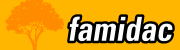 Fiche de poste du Secrétaire Général MissionAssister les élus de l’association en veillant au respect des lois, des statuts et des objectifs de l’association Famidac.Tâches et responsabilitésTenir les registres spéciaux (procès-verbaux des délibérations du Bureau, du Conseil d’Administration et des Assemblées Générales), adresser les déclarations à la préfectureAvec la Trésorière, tenir à jour le fichier des adhérents, la comptabilité ainsi que les documents et archives nécessaires à l’administration de l’associationS’assurer que l’information circule auprès des administrateurs et des adhérents ; rappeler régulièrement l’objectif et le fonctionnement de l’associationParticiper à la résolution d’éventuels conflitsParticiper aux réunions de Bureau, préparer et assurer le bon déroulement des Conseils d’Administration et des Assemblées Générales. S’assurer de leur conformité : émargement, quorum, cooptation…Avec le Président, coordonner et répartir les tâches essentielles de chacun des postes et anticiper sur ceux à pourvoir en prévision de la relèveSuperviser le bon fonctionnement du site de l’association.Compétences et qualités requisesSavoir :Connaître l’association, ses statuts, sa structure, son historique, ses partenairesS’informer et communiquerAvoir l’esprit de réflexion et de synthèseSavoir-faire :Travailler en équipeMener des réunions : cadrer, animer, réguler les échanges Gérer les conflitsSavoir être : discret, organisé, convaincant, diplomate.Moyens mis à disposition par l’association Un bureau permettant de recevoir au moins 8 personnes (superficie > 20m²)Ordinateur, scanner, imprimante,  Connexion ADSL, téléphoneMobilier : bureau, dessertes, classeurs et armoires à dossiers permettant de stocker les documents et archives de l’associationLibre accès à l’ensemble des informations et documents rédigés ou suivis, au nom de l’association Famidac, par ses administrateurs. 